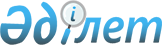 Об определении категории граждан, расходы которых по плате за пользование жилищем в частном жилищном фонде и арендных домах возлагаются на местный бюджетРешение маслихата Иргизского района Актюбинской области от 29 марта 2013 года № 63. Зарегистрировано Департаментом юстиции Актюбинской области 18 апреля 2013 года № 3560
      Сноска. Заголовок – в редакции решения Иргизского районного маслихата Актюбинской области от 26.03.2020 № 299 (вводится в действие по истечении десяти календарных дней после дня его первого официального опубликования).
      В соответствии со статьей 6 Закона Республики Казахстан от 23 января 2001 года "О местном государственном управлении и самоуправлении в Республике Казахстан", со статьей 97 Закона Республики Казахстан от 16 апреля 1997 года "О жилищных отношениях" Иргизский районный маслихат РЕШИЛ:
      1. Определить категории граждан, расходы которых по плате за пользование жилищем в частном жилищном фонде и арендных домах возлагаются на местный бюджет:
      Ветераны Великой Отечественной войны;
      Ветераны, приравненные по льготам к ветеранам Великой Отечественной войны.
      Сноска. Пункт 1 – в редакции решения Иргизского районного маслихата Актюбинской области от 21.12.2021 № 87 (вводится в действие по истечении десяти календарных дней после дня их первого официального опубликования).


      2. Настоящее решение вводится в действие по истечении десяти календарных дней после дня его первого официального опубликования.
					© 2012. РГП на ПХВ «Институт законодательства и правовой информации Республики Казахстан» Министерства юстиции Республики Казахстан
				
      Председатель сессии районного маслихата: 

Н. САДЫКОВ

      Секретарь районного маслихата: 

К. КОСАЯКОВ
